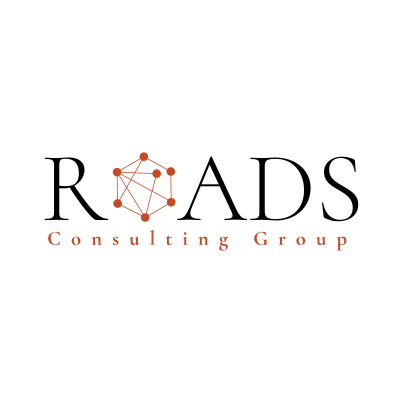 JOB AND ROLE DESCRIPTIONPosition Name Scheduler/Staffing CoordinatorCompanyCaring Bees HealthcareJob purpose Responsible for efficiently coordinating patient visits, maintaining, and updating scheduling records and logbooks to ensure seamless operations within Caring Bees Healthcare.Responsible for efficiently coordinating patient visits, maintaining, and updating scheduling records and logbooks to ensure seamless operations within Caring Bees Healthcare.Responsible for efficiently coordinating patient visits, maintaining, and updating scheduling records and logbooks to ensure seamless operations within Caring Bees Healthcare.REQUIRED QUALIFICATIONSREQUIRED QUALIFICATIONSEducationEducationCollege diploma: in Nursing, Administration, or related studies preferred.Proficient English level (Well spoken, well written)Strong Microsoft Office skillsCollege diploma: in Nursing, Administration, or related studies preferred.Proficient English level (Well spoken, well written)Strong Microsoft Office skillsTraining or ExpertiseTraining or ExpertiseTraining or Expertise: Desirable medical experience with an understanding of medical language and scheduling processes.Training or Expertise: Desirable medical experience with an understanding of medical language and scheduling processes.Experience A minimum of 2 years providing administrative support, preferably within service companies or medical facilities.2 years of Experience working remotely for USA-based companies.JOB FUNCTIONSSurvey Calls (daily): Conduct daily survey calls to assess patient needs and requirements.Scheduling (daily): Efficiently manage and update patient schedules.Updating Prior Authorization (daily): Ensure timely updating of prior authorizations for patient care.Running missed recertification report and notifying DON Connie: Run reports and communicate any missed recertification to the Director of Nursing.Work on emergency situations as needed: Handle scheduling adjustments during emergency situations.Follow up the patient at the hospital: Provide necessary follow-up support for patients in hospital care.Patient refusal follow-ups: Manage communication and rescheduling in case of patient refusals.Perform other duties as assigned by supervisor, CM, or Administrator: Be flexible and responsive to additional responsibilities as needed.REQUIRED SKILLSAbility to thrive in a deadline-driven and sometimes stressful environments.Primarily a desk job requiring excellent time-management skills.Effective communication skills in English (both verbal and written).Highly organized, efficient, and solution oriented.Proactive problem-solver with the ability to work independently or as part of a team.Professional and positive attitudeCapability to handle highly confidential informationWAGE COMPENSATIONCompensation: $1,000 USD monthly payment - Payments to be directly deposited into the account with additional fee for wire transfer. Each fee will differ based on the employee’s bank.Full-time Position: Monday- Friday 9:00 AM -5:30 PM Eastern Time.Internet and computer must be covered by the employee